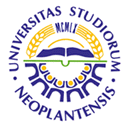 UNIVERSITY OF NOVI SADFACULTY OF AGRICULTURE 21000 NOVI SAD, TRG DOSITEJA OBRADOVIĆA 8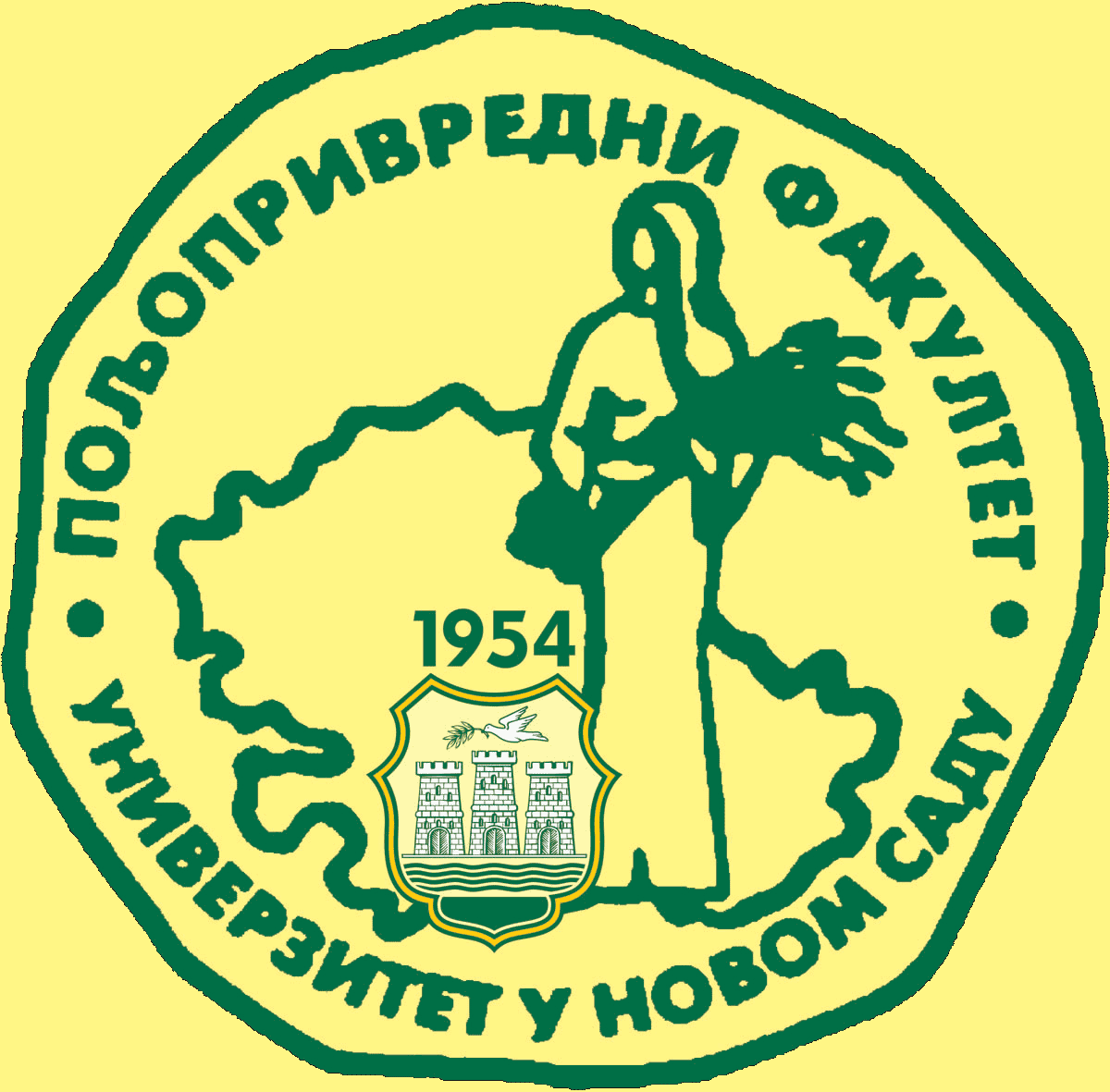 Study Programme AccreditationUNDERGRADUATE ACADEMIC STUDIES                           AGRICULTURAL TOURISM AND RURAL DEVELOPMENT                 Table 5.2 Course specificationTable 5.2 Course specificationTable 5.2 Course specificationCourse:Course:Animal Science Animal Science Animal Science Animal Science Animal Science Animal Science Animal Science Animal Science Animal Science Course id: 7ОАТ3О15Course id: 7ОАТ3О15Animal Science Animal Science Animal Science Animal Science Animal Science Animal Science Animal Science Animal Science Animal Science Number of ECTS: 4Number of ECTS: 4Animal Science Animal Science Animal Science Animal Science Animal Science Animal Science Animal Science Animal Science Animal Science Teacher:Teacher:Professor Miroslav Plavšić, PhDProfessor Miroslav Plavšić, PhDProfessor Miroslav Plavšić, PhDProfessor Miroslav Plavšić, PhDProfessor Miroslav Plavšić, PhDProfessor Miroslav Plavšić, PhDProfessor Miroslav Plavšić, PhDProfessor Miroslav Plavšić, PhDProfessor Miroslav Plavšić, PhDAssistant:Assistant:Assistant professor Denis S. Kučević, PhDAssistant professor Denis S. Kučević, PhDAssistant professor Denis S. Kučević, PhDAssistant professor Denis S. Kučević, PhDAssistant professor Denis S. Kučević, PhDAssistant professor Denis S. Kučević, PhDAssistant professor Denis S. Kučević, PhDAssistant professor Denis S. Kučević, PhDAssistant professor Denis S. Kučević, PhDCourse statusCourse statusMandatoryMandatoryMandatoryMandatoryMandatoryMandatoryMandatoryMandatoryMandatoryNumber of active teaching classes (weekly)Number of active teaching classes (weekly)Number of active teaching classes (weekly)Number of active teaching classes (weekly)Number of active teaching classes (weekly)Number of active teaching classes (weekly)Number of active teaching classes (weekly)Number of active teaching classes (weekly)Number of active teaching classes (weekly)Number of active teaching classes (weekly)Number of active teaching classes (weekly)Lectures: 2Lectures: 2Tutorials: 1Tutorials: 1Tutorials: 1Other teaching types:Other teaching types:Study research work:Study research work:Other classes:Other classes:Precondition coursesPrecondition coursesNoneNoneNoneNoneNoneNoneNoneNoneNone1.Educational goalsThe primary goal of the course is the basic knowledge of animal production, the importance of animal production in rural development and the implementation of animal science in agricultural tourism.     1.Educational goalsThe primary goal of the course is the basic knowledge of animal production, the importance of animal production in rural development and the implementation of animal science in agricultural tourism.     1.Educational goalsThe primary goal of the course is the basic knowledge of animal production, the importance of animal production in rural development and the implementation of animal science in agricultural tourism.     1.Educational goalsThe primary goal of the course is the basic knowledge of animal production, the importance of animal production in rural development and the implementation of animal science in agricultural tourism.     1.Educational goalsThe primary goal of the course is the basic knowledge of animal production, the importance of animal production in rural development and the implementation of animal science in agricultural tourism.     1.Educational goalsThe primary goal of the course is the basic knowledge of animal production, the importance of animal production in rural development and the implementation of animal science in agricultural tourism.     1.Educational goalsThe primary goal of the course is the basic knowledge of animal production, the importance of animal production in rural development and the implementation of animal science in agricultural tourism.     1.Educational goalsThe primary goal of the course is the basic knowledge of animal production, the importance of animal production in rural development and the implementation of animal science in agricultural tourism.     1.Educational goalsThe primary goal of the course is the basic knowledge of animal production, the importance of animal production in rural development and the implementation of animal science in agricultural tourism.     1.Educational goalsThe primary goal of the course is the basic knowledge of animal production, the importance of animal production in rural development and the implementation of animal science in agricultural tourism.     1.Educational goalsThe primary goal of the course is the basic knowledge of animal production, the importance of animal production in rural development and the implementation of animal science in agricultural tourism.     2.Educational outcomes The outcome of this course should be students familiar with biological and technological bases of animal production as a part of rural development, and means and methods of implementing animal science in agritourism. 2.Educational outcomes The outcome of this course should be students familiar with biological and technological bases of animal production as a part of rural development, and means and methods of implementing animal science in agritourism. 2.Educational outcomes The outcome of this course should be students familiar with biological and technological bases of animal production as a part of rural development, and means and methods of implementing animal science in agritourism. 2.Educational outcomes The outcome of this course should be students familiar with biological and technological bases of animal production as a part of rural development, and means and methods of implementing animal science in agritourism. 2.Educational outcomes The outcome of this course should be students familiar with biological and technological bases of animal production as a part of rural development, and means and methods of implementing animal science in agritourism. 2.Educational outcomes The outcome of this course should be students familiar with biological and technological bases of animal production as a part of rural development, and means and methods of implementing animal science in agritourism. 2.Educational outcomes The outcome of this course should be students familiar with biological and technological bases of animal production as a part of rural development, and means and methods of implementing animal science in agritourism. 2.Educational outcomes The outcome of this course should be students familiar with biological and technological bases of animal production as a part of rural development, and means and methods of implementing animal science in agritourism. 2.Educational outcomes The outcome of this course should be students familiar with biological and technological bases of animal production as a part of rural development, and means and methods of implementing animal science in agritourism. 2.Educational outcomes The outcome of this course should be students familiar with biological and technological bases of animal production as a part of rural development, and means and methods of implementing animal science in agritourism. 2.Educational outcomes The outcome of this course should be students familiar with biological and technological bases of animal production as a part of rural development, and means and methods of implementing animal science in agritourism. 3.Course contentTheoretical instruction: Introduction; Breeds and breed classification; Domestic animal fertility and breeding; Growth and  Development; Methods of breeding domestic animals; Selection of domestic animals; Diet of domestic animals; Environmental impacts on domestic animals; Cattle husbandry; Pig husbandry; Poultry husbandry, Sheep husbandry; Animal science as a constituent of rural development; Implementation of animal science in agritourism.  Practical instruction:Introduction. Animal Science. The concept of domestic and tame animal. Breeds and breed classification. Fertility and breeding. Growth and Development. Conformation and condition. Selection of domestic animals. Breeding methods. Environmental impacts on domestic animals. Basic diet of domestic animals. Feed classification. Cattle husbandry, pig husbandry, poultry husbandry and sheep husbandry.  3.Course contentTheoretical instruction: Introduction; Breeds and breed classification; Domestic animal fertility and breeding; Growth and  Development; Methods of breeding domestic animals; Selection of domestic animals; Diet of domestic animals; Environmental impacts on domestic animals; Cattle husbandry; Pig husbandry; Poultry husbandry, Sheep husbandry; Animal science as a constituent of rural development; Implementation of animal science in agritourism.  Practical instruction:Introduction. Animal Science. The concept of domestic and tame animal. Breeds and breed classification. Fertility and breeding. Growth and Development. Conformation and condition. Selection of domestic animals. Breeding methods. Environmental impacts on domestic animals. Basic diet of domestic animals. Feed classification. Cattle husbandry, pig husbandry, poultry husbandry and sheep husbandry.  3.Course contentTheoretical instruction: Introduction; Breeds and breed classification; Domestic animal fertility and breeding; Growth and  Development; Methods of breeding domestic animals; Selection of domestic animals; Diet of domestic animals; Environmental impacts on domestic animals; Cattle husbandry; Pig husbandry; Poultry husbandry, Sheep husbandry; Animal science as a constituent of rural development; Implementation of animal science in agritourism.  Practical instruction:Introduction. Animal Science. The concept of domestic and tame animal. Breeds and breed classification. Fertility and breeding. Growth and Development. Conformation and condition. Selection of domestic animals. Breeding methods. Environmental impacts on domestic animals. Basic diet of domestic animals. Feed classification. Cattle husbandry, pig husbandry, poultry husbandry and sheep husbandry.  3.Course contentTheoretical instruction: Introduction; Breeds and breed classification; Domestic animal fertility and breeding; Growth and  Development; Methods of breeding domestic animals; Selection of domestic animals; Diet of domestic animals; Environmental impacts on domestic animals; Cattle husbandry; Pig husbandry; Poultry husbandry, Sheep husbandry; Animal science as a constituent of rural development; Implementation of animal science in agritourism.  Practical instruction:Introduction. Animal Science. The concept of domestic and tame animal. Breeds and breed classification. Fertility and breeding. Growth and Development. Conformation and condition. Selection of domestic animals. Breeding methods. Environmental impacts on domestic animals. Basic diet of domestic animals. Feed classification. Cattle husbandry, pig husbandry, poultry husbandry and sheep husbandry.  3.Course contentTheoretical instruction: Introduction; Breeds and breed classification; Domestic animal fertility and breeding; Growth and  Development; Methods of breeding domestic animals; Selection of domestic animals; Diet of domestic animals; Environmental impacts on domestic animals; Cattle husbandry; Pig husbandry; Poultry husbandry, Sheep husbandry; Animal science as a constituent of rural development; Implementation of animal science in agritourism.  Practical instruction:Introduction. Animal Science. The concept of domestic and tame animal. Breeds and breed classification. Fertility and breeding. Growth and Development. Conformation and condition. Selection of domestic animals. Breeding methods. Environmental impacts on domestic animals. Basic diet of domestic animals. Feed classification. Cattle husbandry, pig husbandry, poultry husbandry and sheep husbandry.  3.Course contentTheoretical instruction: Introduction; Breeds and breed classification; Domestic animal fertility and breeding; Growth and  Development; Methods of breeding domestic animals; Selection of domestic animals; Diet of domestic animals; Environmental impacts on domestic animals; Cattle husbandry; Pig husbandry; Poultry husbandry, Sheep husbandry; Animal science as a constituent of rural development; Implementation of animal science in agritourism.  Practical instruction:Introduction. Animal Science. The concept of domestic and tame animal. Breeds and breed classification. Fertility and breeding. Growth and Development. Conformation and condition. Selection of domestic animals. Breeding methods. Environmental impacts on domestic animals. Basic diet of domestic animals. Feed classification. Cattle husbandry, pig husbandry, poultry husbandry and sheep husbandry.  3.Course contentTheoretical instruction: Introduction; Breeds and breed classification; Domestic animal fertility and breeding; Growth and  Development; Methods of breeding domestic animals; Selection of domestic animals; Diet of domestic animals; Environmental impacts on domestic animals; Cattle husbandry; Pig husbandry; Poultry husbandry, Sheep husbandry; Animal science as a constituent of rural development; Implementation of animal science in agritourism.  Practical instruction:Introduction. Animal Science. The concept of domestic and tame animal. Breeds and breed classification. Fertility and breeding. Growth and Development. Conformation and condition. Selection of domestic animals. Breeding methods. Environmental impacts on domestic animals. Basic diet of domestic animals. Feed classification. Cattle husbandry, pig husbandry, poultry husbandry and sheep husbandry.  3.Course contentTheoretical instruction: Introduction; Breeds and breed classification; Domestic animal fertility and breeding; Growth and  Development; Methods of breeding domestic animals; Selection of domestic animals; Diet of domestic animals; Environmental impacts on domestic animals; Cattle husbandry; Pig husbandry; Poultry husbandry, Sheep husbandry; Animal science as a constituent of rural development; Implementation of animal science in agritourism.  Practical instruction:Introduction. Animal Science. The concept of domestic and tame animal. Breeds and breed classification. Fertility and breeding. Growth and Development. Conformation and condition. Selection of domestic animals. Breeding methods. Environmental impacts on domestic animals. Basic diet of domestic animals. Feed classification. Cattle husbandry, pig husbandry, poultry husbandry and sheep husbandry.  3.Course contentTheoretical instruction: Introduction; Breeds and breed classification; Domestic animal fertility and breeding; Growth and  Development; Methods of breeding domestic animals; Selection of domestic animals; Diet of domestic animals; Environmental impacts on domestic animals; Cattle husbandry; Pig husbandry; Poultry husbandry, Sheep husbandry; Animal science as a constituent of rural development; Implementation of animal science in agritourism.  Practical instruction:Introduction. Animal Science. The concept of domestic and tame animal. Breeds and breed classification. Fertility and breeding. Growth and Development. Conformation and condition. Selection of domestic animals. Breeding methods. Environmental impacts on domestic animals. Basic diet of domestic animals. Feed classification. Cattle husbandry, pig husbandry, poultry husbandry and sheep husbandry.  3.Course contentTheoretical instruction: Introduction; Breeds and breed classification; Domestic animal fertility and breeding; Growth and  Development; Methods of breeding domestic animals; Selection of domestic animals; Diet of domestic animals; Environmental impacts on domestic animals; Cattle husbandry; Pig husbandry; Poultry husbandry, Sheep husbandry; Animal science as a constituent of rural development; Implementation of animal science in agritourism.  Practical instruction:Introduction. Animal Science. The concept of domestic and tame animal. Breeds and breed classification. Fertility and breeding. Growth and Development. Conformation and condition. Selection of domestic animals. Breeding methods. Environmental impacts on domestic animals. Basic diet of domestic animals. Feed classification. Cattle husbandry, pig husbandry, poultry husbandry and sheep husbandry.  3.Course contentTheoretical instruction: Introduction; Breeds and breed classification; Domestic animal fertility and breeding; Growth and  Development; Methods of breeding domestic animals; Selection of domestic animals; Diet of domestic animals; Environmental impacts on domestic animals; Cattle husbandry; Pig husbandry; Poultry husbandry, Sheep husbandry; Animal science as a constituent of rural development; Implementation of animal science in agritourism.  Practical instruction:Introduction. Animal Science. The concept of domestic and tame animal. Breeds and breed classification. Fertility and breeding. Growth and Development. Conformation and condition. Selection of domestic animals. Breeding methods. Environmental impacts on domestic animals. Basic diet of domestic animals. Feed classification. Cattle husbandry, pig husbandry, poultry husbandry and sheep husbandry.  4.Teaching methodsTheoretical lectures accompanied by PPT presentations and active students’ participation. Practical instruction involves dealing with practical tasks and demonstration.4.Teaching methodsTheoretical lectures accompanied by PPT presentations and active students’ participation. Practical instruction involves dealing with practical tasks and demonstration.4.Teaching methodsTheoretical lectures accompanied by PPT presentations and active students’ participation. Practical instruction involves dealing with practical tasks and demonstration.4.Teaching methodsTheoretical lectures accompanied by PPT presentations and active students’ participation. Practical instruction involves dealing with practical tasks and demonstration.4.Teaching methodsTheoretical lectures accompanied by PPT presentations and active students’ participation. Practical instruction involves dealing with practical tasks and demonstration.4.Teaching methodsTheoretical lectures accompanied by PPT presentations and active students’ participation. Practical instruction involves dealing with practical tasks and demonstration.4.Teaching methodsTheoretical lectures accompanied by PPT presentations and active students’ participation. Practical instruction involves dealing with practical tasks and demonstration.4.Teaching methodsTheoretical lectures accompanied by PPT presentations and active students’ participation. Practical instruction involves dealing with practical tasks and demonstration.4.Teaching methodsTheoretical lectures accompanied by PPT presentations and active students’ participation. Practical instruction involves dealing with practical tasks and demonstration.4.Teaching methodsTheoretical lectures accompanied by PPT presentations and active students’ participation. Practical instruction involves dealing with practical tasks and demonstration.4.Teaching methodsTheoretical lectures accompanied by PPT presentations and active students’ participation. Practical instruction involves dealing with practical tasks and demonstration.Knowledge evaluation (maximum 100 points)Knowledge evaluation (maximum 100 points)Knowledge evaluation (maximum 100 points)Knowledge evaluation (maximum 100 points)Knowledge evaluation (maximum 100 points)Knowledge evaluation (maximum 100 points)Knowledge evaluation (maximum 100 points)Knowledge evaluation (maximum 100 points)Knowledge evaluation (maximum 100 points)Knowledge evaluation (maximum 100 points)Knowledge evaluation (maximum 100 points)Pre-examination obligationsPre-examination obligationsPre-examination obligationsMandatoryPointsPointsFinal exam Final exam MandatoryMandatoryPointsLecture participationLecture participationLecture participationYes/No1010Written examWritten examYes/NoYes/No-Lecture participationLecture participationLecture participationYes/No1010Oral examOral examYes/NoYes/No40Practical workPractical workPractical workYes/No1010TestsTestsTestsYes/No2x202x20Literature Literature Literature Literature Literature Literature Literature Literature Literature Literature Literature Ord.AuthorAuthorTitleTitleTitlePublisherPublisherPublisherPublisherYear1.Petrović MilicaPetrović MilicaStočarstvoStočarstvoStočarstvoPoljoprivredni fakultet, BeogradPoljoprivredni fakultet, BeogradPoljoprivredni fakultet, BeogradPoljoprivredni fakultet, Beograd20002.Milojić MiroslavaMilojić MiroslavaStočarstvoStočarstvoStočarstvoNaučna knjiga, BeogradNaučna knjiga, BeogradNaučna knjiga, BeogradNaučna knjiga, Beograd19893.Krajinović M., Čobić T., Ċinkulov M.Krajinović M., Čobić T., Ċinkulov M.Opšte stočarstvoOpšte stočarstvoOpšte stočarstvoPoljoprivredni fakultet, Novi SadPoljoprivredni fakultet, Novi SadPoljoprivredni fakultet, Novi SadPoljoprivredni fakultet, Novi Sad20004.Nishamani KarNishamani KarAnimal husbandry & Rural developmentAnimal husbandry & Rural developmentAnimal husbandry & Rural developmentDeep&Deep PublicationsDeep&Deep PublicationsDeep&Deep PublicationsDeep&Deep Publications2002